Beitrittserklärung 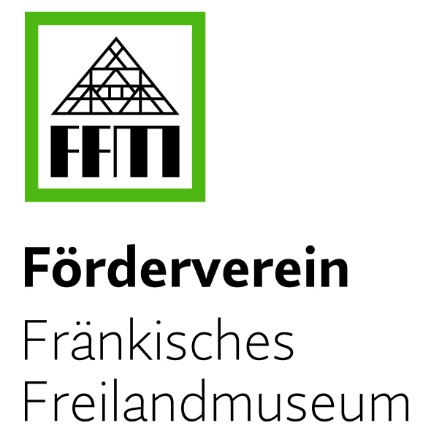 Förderverein Fränkisches Freilandmuseum e.V.Bitte senden Sie diese ausgefüllte Beitrittserklärung per E-Mail an kontakt@foerderverein-ffm.de per Telefax an die 0 98 41-6 520 531 per Post an nachfolgende Adresse. Vielen Dank!Förderverein Fränkisches Freilandmuseum e.V.Friederike EnserBalthasar-Neumann-Str. 2891438 Bad WindsheimJa, ich möchte ab dem laufenden Kalenderjahr Mitglied im Förderverein Fränkisches Freilandmuseum e.V. werden.(bitte ankreuzen)	 als Einzelmitglied		28,- Euro als Familienmitglied	38,- EuroMeinen Jahresbeitrag sowie eine Spende in Höhe von  Euro überweise ich auf das Konto des Fördervereins bei der Sparkasse Bad Windsheim:IBAN: 	DE34 7625 1020 0225 8305 38 		BIC: 	BYLADEM1NEASämtliche Beiträge sowie Spenden sind steuerlich absetzbar. Die Mitgliedschaft kann ich jeweils mit einer Frist von 3 Monaten zum Jahresende (31.12) schriftlich beenden.Nachname, Vorname 	Geburtsdatum Straße, Hausnummer 	PLZ, Ort Telefon 	Email Ort, Datum 	Unterschrift _________________________________________Angaben zu weiteren Familienmitgliedern (Partner, Kinder, Enkelkinder) bitte hier eintragen:Nachname, Vorname, Geburtsdatum Nachname, Vorname, Geburtsdatum Nachname, Vorname, Geburtsdatum Nachname, Vorname, Geburtsdatum Nachname, Vorname, Geburtsdatum Nachname, Vorname, Geburtsdatum 